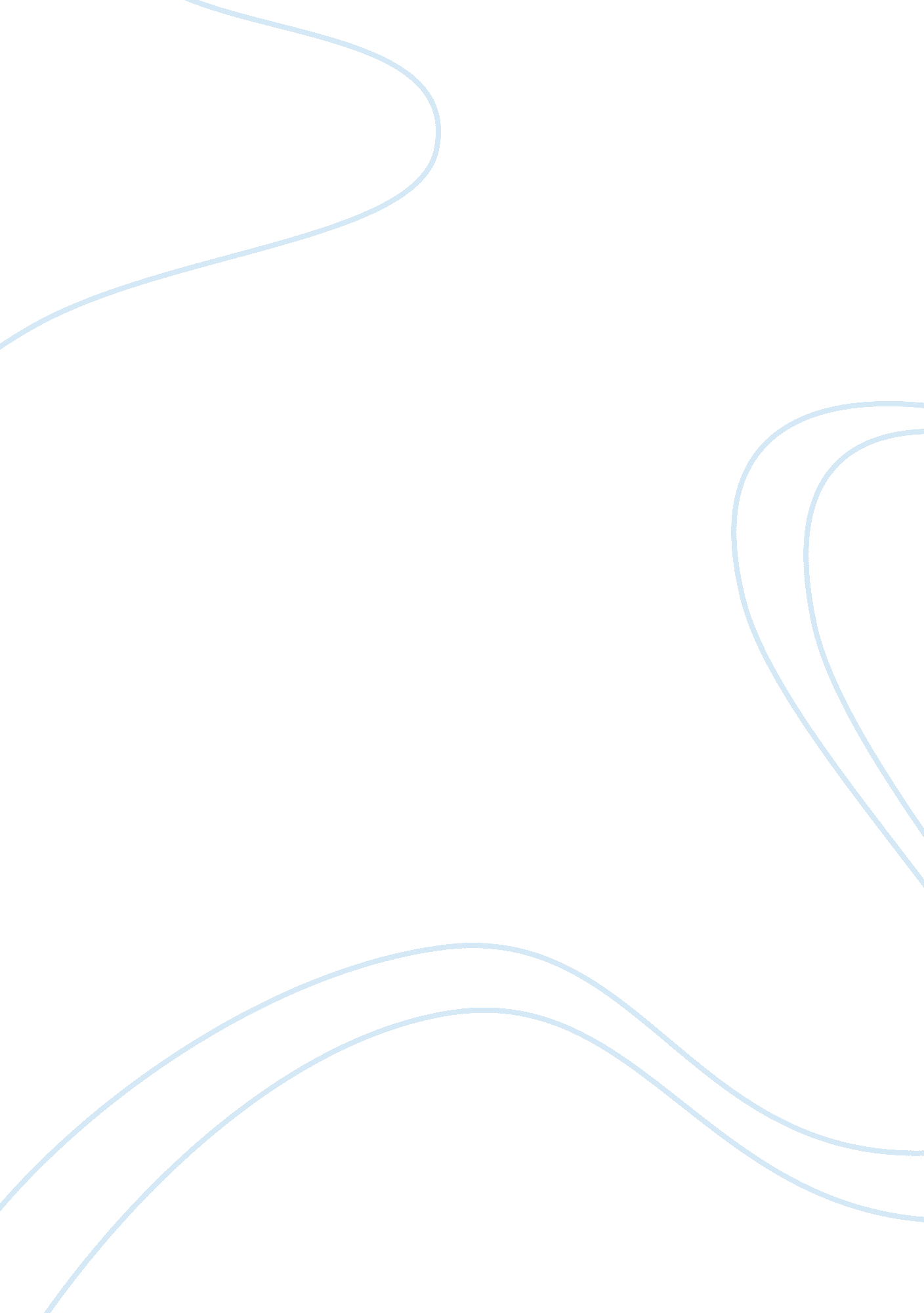 Emerge- internet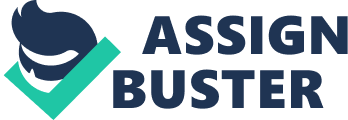 Internetworlds largest public computer network, a network of networks that provides a vast array of services to individuals, businesses, and organizationsClient Servernetwork architecture in which one computer or program (the client) makes a servce request from another computer or program (the server), which provides the servicePeer to Peer (P2P)network architecture that does not utilize a central server but facilitates communication directly between clients with computers acting as both client and serverVoice over IP (VoIP)technologies that support voice communication using internet protocol over data networksInternet Backbonemain internet pathways and connections, made up of the many national and international communication networks that are owned by major telecom companies such as verizon, at&t, and sprint-the same companies and networks that provide telephone serviceTCP/IPthe protocols on which the internet is based onInternet service Provider (ISP)a company that provides individuals and organization with access to the internetRouternetwork devices that manages network traffic by evaluating messages and routing them over the fastest path to their destinationDomain Name System (DNS)maintains a database of all domain names and IP adresses used on the internet and acts like a phonebook, supplying information to internet nodes and routers working to get data packets to their destinationPortaddress used by clients and servers that is associated with a specific serviceWeb Technologieshardware, software and protocols that allow the web to exist. the web is an internet service that provides convinient access to information and services through hyperlinksWeb Browserused to request web pages from web servers, interpret the HTML code in the web page that is delivered, and display it on the screen (firefor, safari)Web Serversoftware that fulfills page requests from web clients and the computers that run such softwareUniform Resource Locator (URL)acts as a web page address, incorporating the domain name of the web server and the location of the web page file on the serverHypertext Markup Language (HTML)primary markup language used to specify the formating of a web pageExtensible Markup Language (XML)provides method for describing and classifying internet-delivered data so that is is easier to organize and manageCascading Style Sheets (CSS)allows easy application of visual styles for fonts, colors, layout, and other page attributes to create a visual theme for web pages and sitescookiesmall text file placed on a users computer by a web server in order to indentify the user whenever he or she returns to visit a web sitePlug-inworks with a web browser to offer extended services such as audio players, video, animation, 3D graphic viewers, and interactive mediaReally Simple Syndication (RSS)web technology used to automatically deliver frequently updated web content, such as blogs, podcasts, and news, in a standardized fashionWeb Resourcesmany and varied, assisting individuals. businesses and organizations with all facets of life including education, news and information sharing, communication, travel, commerce, employment, and entertainmentSearch Enginevaluable software tool that enables users to find information on the Web by specifying words that are key to their topics of interest-keywordsWeb Portalweb page that combines useful information and links, and acts as an entry point to the web-the first page you open when you begin browsing the web____ was invented to standardize computer interfaces aroung one type of connectionUSB portA database of route domain name servers oversees and tracks all ____ and domain namesInternet addressesIt is the ____ service provider that provides the point of presence hubs needed to connect users to the internetnetwork____ defines how information travels across the internetTCP/IPThe URL http://cengagebrain. com is the ___Domain Name ONEMERGE- INTERNET SPECIFICALLY FOR YOUFOR ONLY$13. 90/PAGEOrder Now 